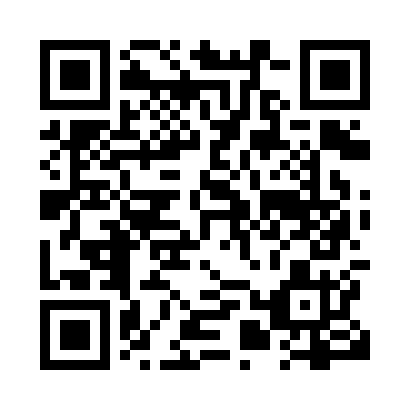 Prayer times for Cowley, Yukon, CanadaWed 1 May 2024 - Fri 31 May 2024High Latitude Method: Angle Based RulePrayer Calculation Method: Islamic Society of North AmericaAsar Calculation Method: HanafiPrayer times provided by https://www.salahtimes.comDateDayFajrSunriseDhuhrAsrMaghribIsha1Wed3:555:521:577:1610:0212:002Thu3:535:501:577:1710:0512:013Fri3:525:471:567:1910:0712:024Sat3:515:441:567:2010:1012:035Sun3:495:411:567:2210:1212:056Mon3:485:391:567:2310:1512:067Tue3:465:361:567:2410:1712:078Wed3:455:331:567:2610:2012:089Thu3:445:311:567:2710:2212:1010Fri3:425:281:567:2910:2512:1111Sat3:415:261:567:3010:2712:1212Sun3:405:231:567:3110:3012:1313Mon3:395:211:567:3210:3212:1414Tue3:375:181:567:3410:3512:1615Wed3:365:161:567:3510:3712:1716Thu3:355:141:567:3610:4012:1817Fri3:345:111:567:3810:4212:1918Sat3:335:091:567:3910:4412:2119Sun3:325:071:567:4010:4712:2220Mon3:315:051:567:4110:4912:2321Tue3:305:021:567:4210:5112:2422Wed3:295:001:567:4310:5412:2523Thu3:284:581:567:4510:5612:2624Fri3:274:561:577:4610:5812:2825Sat3:264:541:577:4711:0012:2926Sun3:254:521:577:4811:0212:3027Mon3:244:511:577:4911:0412:3128Tue3:234:491:577:5011:0612:3229Wed3:224:471:577:5111:0812:3330Thu3:224:451:577:5211:1012:3431Fri3:214:441:577:5311:1212:35